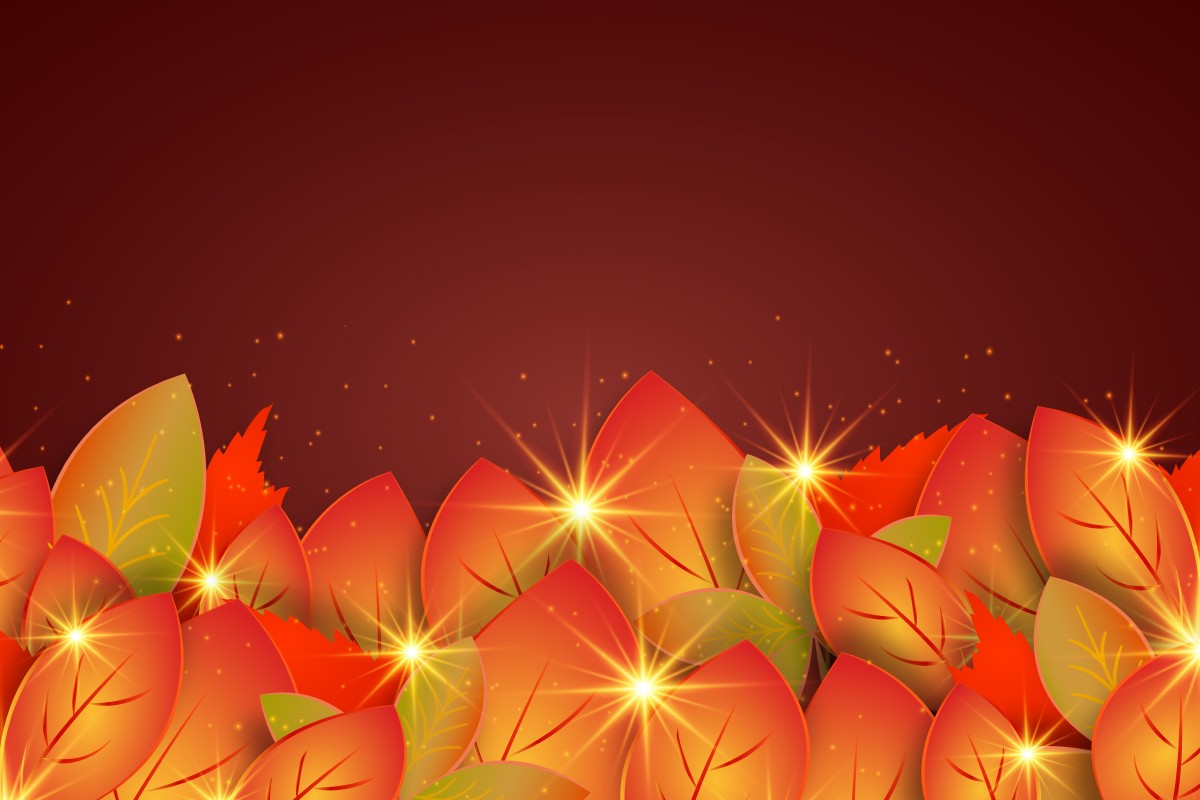 Educational Tours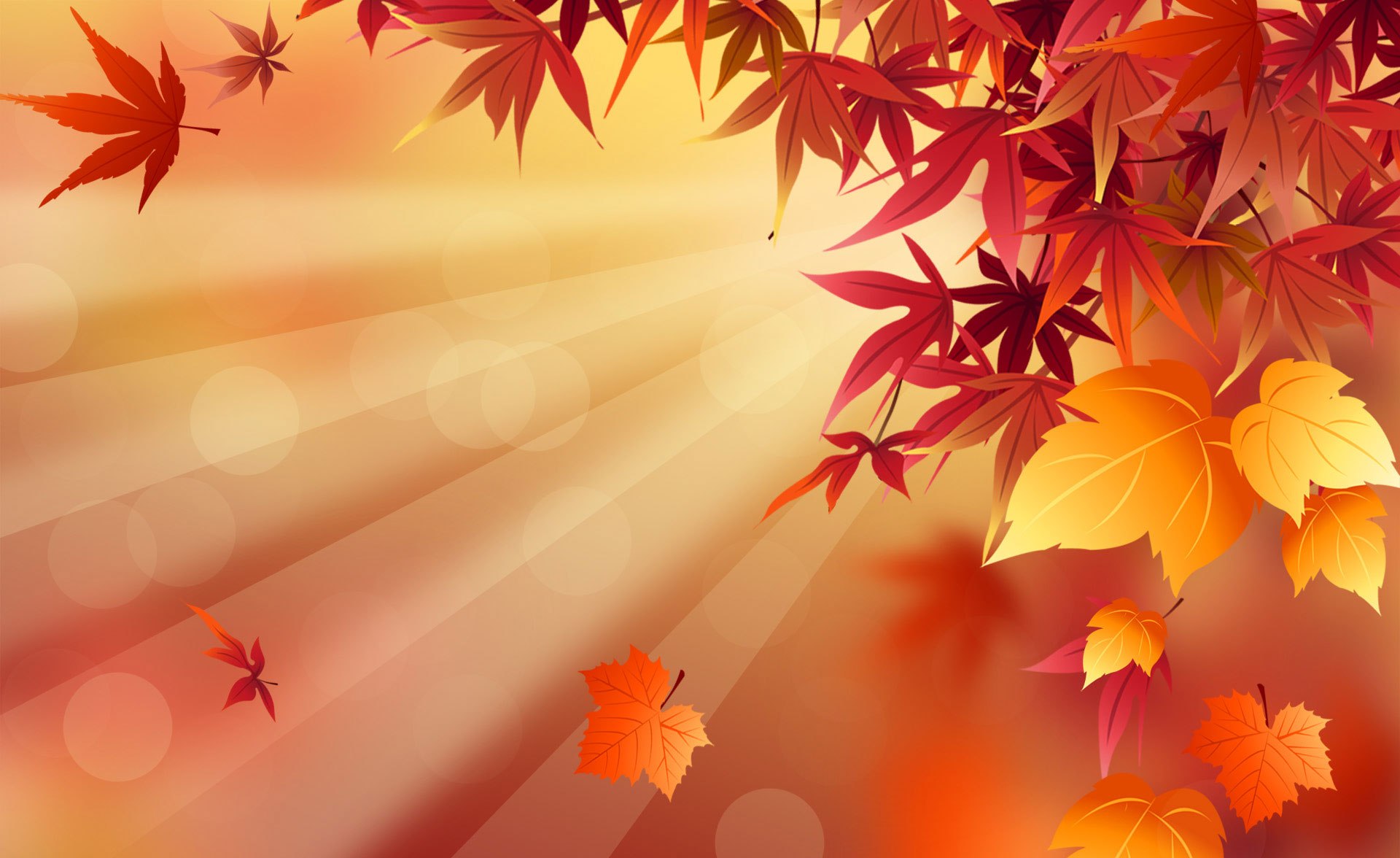 As agreed at the recent P.A. meeting, the PA will again organise and fund a number of Educational Trips for the pupils this year. The aim is to avail of the many fun, and often free, educational outings which are beneficial for the pupils. Details of these trips are set out below: Jnr/Snr Infants – TBC in next term 1st Class – New Ross Fire Station and Library on 3rd December 20192nd Class – Library Wexford – Fighting Words, Right to Read on 31st January 20203rd Class – Attended the Military Barracks, Kilkenny on 14th November 20194th Class – Attended the Military Barracks, Kilkenny on 14th November 20195th Class – Attended Carlow IT on 5th November 2019 as part of the Science Week Programme and received tour of the college6th Class – will attend Engineering Week at WIT in February 2020 (Date TBC)Visit by Dental HygienistThe P.A. recently organized for a hygienist to visit the junior classes in the school. Junior infants, Senior infants and 1st Class were taught about oral health including a demonstration on how to brush your teeth.FundraisingThe P.A. will run one fundraiser this term which is the Christmas Movie Event on 6th December 2019 in the school. All monies raised will go towards the P.A. funding various initiatives throughout the year including the educational tours, donation to the school for resources, school garden etc.Tesco CouponsThe P.A. would like to ask parents to nominate them for the Tesco Community Fund (Blue Tokens). Forms available at Customer Services in Tesco. Class RepresentativesA parent has been nominated for each class to take on the role of class representative. These parents volunteered at our recent P.A. meeting. The class representatives can be contacted directly in relation to any ideas or recommendations you may have. The class representatives this year are as follows:Jnr Infants –Eimear Wall – 087 6989257Snr Infants – Andrea Hodgson – 086 17218061st Class – Mairead O’Brien – 087 97842092nd Class – Eileen Bolger – 087 28228463rd Class – Linda Barry – 087 95887854th Class – Debbie Byrne – 087 22717245th Class – Karen Hennessey – 087 82563696th Class – Anne Kent – 087 8337601TrainingThe new members of the Parents Association attended a training session hosted by the National Parents’ Council on 14th November in the school. This session provided an insight into the role of the P.A. and the responsibilities undertaken within each role in the committee. The training session was hugely beneficial and will help guide the work of the P.A. throughout the year.Volunteers/Support GroupIf any parent is interested in helping at P.A. events, we would be delighted with the support. You may not be available for all events, however if you can assist with part of an event, please contact the Chairperson, Mairead Stafford, and your name can be added to the WhatsApp group. The idea is to allow the P.A. to contact all parent volunteers when help is required and determine availability.Contact usPlease follow us on FaceBook ‘Cushinstown N.S. Parents’ Association’ for updates on activities and events.Queries Questions, comments or suggestions – please contact any member of the P.A. committee. All ideas/contributions welcome!                